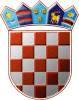 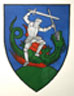         REPUBLIKA HRVATSKA                                                                                                                                                                                                        MEĐIMURSKA ŽUPANIJAOPĆINA SVETI JURAJ NA BREGU                           OPĆINSKO VIJEĆEKLASA:400-09/19-01/01URBROJ:2109/16-03-21-4Pleškovec, 31. ožujka 2021.Temeljem članka 29. Statuta Općine Sveti Juraj na Bregu („Službeni glasnik Međimurske županije“, broj 11/20.), Općinsko vijeće Općine Sveti Juraj na Bregu na svojoj 23. sjednici održanoj dana 31. ožujka 2021. godine, donijelo jeODLUKUo prihvaćanju Izvješća o izvršenju Programa održavanja komunalne infrastrukture  u 2020. godini na području Općine Sveti Juraj na BreguČlanak 1.Prihvaća se Izvješće o izvršenju Programa održavanja komunalne infrastrukture u 2020. godini na području Općine Sveti Juraj na Bregu.Članak 2.Izvješće o izvršenju Programa održavanja komunalne infrastrukture u 2020. godini, na području Općine Sveti Juraj na Bregu prilog je ovoj Odluci i njezin sastavni dio.Članak 3.Ova Odluka stupa na snagu osmog dana od dana  objave u „Službenom glasniku Međimurske županije“.                                                                                                              PREDSJEDNIK                                                                                                              Općinskog vijeća                                                                                                              Anđelko Kovačić